Санкт-Петербургский политехнический университет Петра ВеликогоИнститут прикладной механики и математикиКурсовая работа по программированию«ИДЕАЛЬНЫЙ ГАЗ И ПОСТРОЕНИЕ ЗАВИСИМОСТИКОЛИЧЕСТВА ЧАСТИЦ ОТ ВРЕМЕНИ»                                                                                    Выполнил студент 2 курса:                                                                                     Васильева Анастасия Юрьевна2017Оглавление 1. Введение………………………………………………..…….…….……………………………………2 2. Описание моделируемого процесса …………………….…….……......................33. Вид модели…………………………………………………………….………………………………..114. Выбор пакета моделирования……………………..............................................135. Выводы……………………………………………………………………………………………………..136. Литература………………………………………………………………………………………………..14-1-Глава 1 Введение Математической моделью называется приближённое описание какого-либо процесса или явления внешнего мира, выраженное с помощью математической символики. Типовая модель процесса подбирается на основании имеющихся сведений об условиях проведения рассматриваемого процесса в аппарате выбранного типа. При выборе модели необходимо учитывать следующее: а) модель должна наиболее полно отражать характер вещества при одновременно достаточно простом математическом описании; б) параметры модели могут быть определены экспериментально или расчётным способом; Цель данной курсовой работы – создать модель поведения идеального газа в двухмерном сосуде с открытым отверстием. Актуальность темы. Решение важных теоретических и прикладных задач механики сплошных сред практически невозможно без математического моделирования. Основной элемент решений которых строятся с помощью предложенного подхода.-2-Глава 2 Описание моделируемого процессаВ данной курсовой работе мы рассмотрим идеальный газ — математическая модель газа, в которой предполагается, что потенциальной энергией молекул можно пренебречь по сравнению с их кинетической энергией.  Между молекулами не действуют силы притяжения или отталкивания, соударения со стенками сосуда абсолютно упруги, а время взаимодействия между молекулами пренебрежимо мало по сравнению со средним временем между столкновениями. Понятие об идеальном газе является практически удобной абстракцией. Такое понятие дало возможность построить молекулярно-кинетическую теорию, рассмотреть вопросы о вычислении теплоемкостей, явления переноса и др. В определенных границах выводы этой теории хорошо подтверждаются экспериментами. Модель широко применяется для решения задач термодинамики газов и задач аэрогазодинамики. Например, воздух при атмосферном давлении и комнатной температуре с большой точностью описывается данной моделью.  В  случае  экстремальных  температур  или  давлений  требуется применение более точной модели, например модели газа Ван-дер-Ваальса, в котором  учитывается  притяжение  между  молекулами.  Данная  модель описывает  поведение  частиц  в  двухмерном  сосуде, а  конкретно, показывает зависимость  вылетания  этих  частиц через  щель. Входными  параметрами будут являться количество частиц и температура газа.Процесс движения идеального газа описывается уравнениями, задающими компоненты скоростей, подчиняющимся распределению Максвелла: //задаем массив скоростей по X   while (massivx.length<n){             a=Math.random()*2;             b=Math.random()*2;             position = surface(a, b);    -3-             if((Math.exp(-(position.x*position.x)/(2*T))*(position.x*position.x))>position.y) { massivx.push(position.x);      } }    //задаем массив скоростей по Ywhile (massivy.length<n){       a=Math.random()*2;       b=Math.random()*2;       position = surface(a, b);    if((Math.exp(-(position.x*position.x)/(*T))*(position.x*position.x))>position.y) {  massivy.push(position.x);//------------------ <!DOCTYPE html><html><head><title>Laboratory work of Canvas</title><style>#canvas { display: block; margin: 0; border: 1px solid #000; } </style><script type="text/javascript">function graph() { var dps = []; var chart = new CanvasJS.Chart("chartContainer",{ -4-title :{ text: "N(t)"}, data: [{ type: "line", dataPoints: dps }] }); var xVal = 0; var yVal = 0; var j=0; var updateInterval = 1000; var dataLength = 0; var updateChart = function(count) { count = count || 1; for(j = 0; j < count; j++) { yVal = n - counter; dps.push({ x: xVal, y: yVal }); xVal++; }; chart.render(); if (yVal==0){clearInterval(drawing);} }; updateChart(dataLength); vardrawing = setInterval(function(){updateChart()}, updateInterval); -5-} </script><script type="text/javascript"src="http://canvasjs.com/assets/script/canvasjs.min.js"></script></head><body><div id="chartContainer" style="height: 300px; width:50%;"></div><canvas id="canvas"></canvas><input id="pole" value=""><br><input id="partcount" value="Enter number of parcticles"><br><input id="temperature" value="Enter temperature"><br><button onclick="counter=0; n=partcount.value; T=temperature.value; init(); graph();">Submit</button><script>var W, H, ctx, n; var counter = 0; var massivx=[], massivy=[], a, b, T; var k=38*Math.pow(10, -23); var timer = 0; var Circle = function(x,y,radius, color, vx, vy){ this.x = x; this.y = y; this.r = radius; this.color = color; this.vx = vx; this.vy = vy; }; -6-var circles = []; function surface(a, b) { return{ x: a*10, y: b*10}; } function init(){ var canvas = document.getElementById("canvas"); canvas.width = window.screen.width/2; canvas.height = window.screen.height/2; ctx = canvas.getContext('2d'); var pole = document.getElementById("pole"); W = canvas.width; H = canvas.height; //задаем массив скоростей по Xwhile(massivx.length<n){ a=Math.random()*2; b=Math.random()*2; position = surface(a, b); if ((Math.exp(-(position.x*position.x)/(2*T))*(position.x*position.x))>position.y) { massivx.push(position.x); } } //задаем массив скоростей по Ywhile (massivy.length<n){ a=Math.random()*2; b=Math.random()*2; -7-position = surface(a, b); if ((Math.exp(-(position.x*position.x)/(2*T))*(position.x*position.x))>position.y) { massivy.push(position.x); } } for (var i=0;i<n;i++) { var randomRadius = Math.random()*200; var randomColor = 'rgb(' + Math.floor(0) + ','+ Math.floor(0) + ',0)'; var newCircle = new Circle(W/2-randomRadius, H/2-randomRadius, 4, randomColor, massivx[i], //скорость vxmassivy[i] // скорость vy); circles.push(newCircle); } setInterval("draw()", 1000/66); } function draw(){ // START draw()ctx.clearRect(0,0,W,H); for (var i=0;i<n;i++) // START FOR{ var tempCircle = circles[i]; tempCircle.x += tempCircle.vx; tempCircle.y += tempCircle.vy; -8-ctx.fillRect(W/8, H-3, W/2.75, H-3);if ((tempCircle.y+tempCircle.r) > H && (tempCircle.x+tempCircle.r) > (W/8) && (tempCircle.x+tempCircle.r) < (W/2)){ delete tempCircle.x delete tempCircle.y; delete tempCircle.r; delete tempCircle.color; delete tempCircle.vx; delete tempCircle.vy; counter++; pole.value=counter; } if ((tempCircle.y+tempCircle.r) > H || (tempCircle.y-tempCircle.r) < 0) { tempCircle.vy = -tempCircle.vy; } if ((tempCircle.x+tempCircle.r) > W || (tempCircle.x-tempCircle.r) < 0) { tempCircle.vx = -tempCircle.vx; } ctx.beginPath(); ctx.arc(tempCircle.x, tempCircle.y, tempCircle.r, 0, 2*Math.PI, false); ctx.fillStyle = tempCircle.color;ctx.fill(); } // END FOR-9-} // END draw()</script></body></html>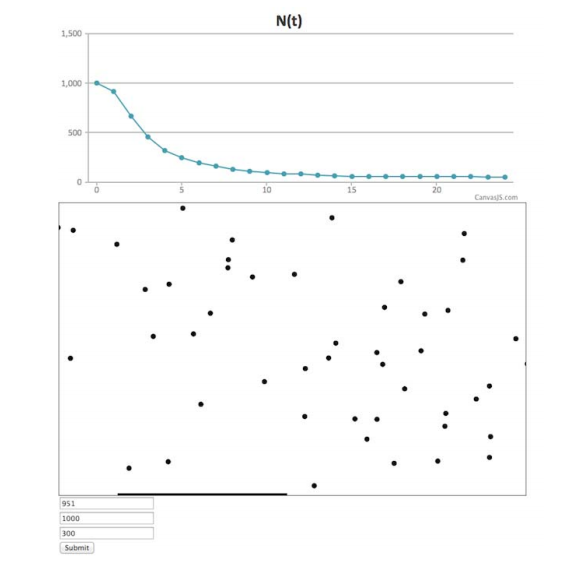 Рисунок 1 Работа программы-10-Глава 3 Вид модели В  широком  смысле  слова, модель – это любой образ (мысленный или предметный),  замещающий  рассматриваемый  объект  при  его  изучении.  В зависимости  от  типа  образа,  замещающего  моделируемый  технологический объект,  данная  модель  относится  к абстрактным  математическим моделям. Абстрактные модели основываются на описании технологического объекта на языке символов в той или иной области науки путём отвлечения от  несуществующих  признаков.  Процесс  исследования  технологического  объекта  с  помощью абстрактных моделей  включает  три  этапа: 1. построение описательной модели процесса или устройства; 2. запись  информационной  модели  с  помощью  определённой  системы символов; 3. исследование  функционирования  созданной  абстрактной  модели различными методами анализа.  По  характеру  отображаемых  свойств  данная  абстрактная  модель является функциональной.  Функциональные  математические  модели предназначены для отображения физических и информационных процессов, протекающих  в  технологическом  объекте  при  его  функционировании. В общем  случае  они  представляют  собой  системы  уравнений,  связывающие внутренние  (характеризующие  свойства  отдельных  переменных,  их взаимосвязь  и  взаимодействие),  выходные  (получаемые  при функционировании  технического  объекта)  и  внешние  (характеризующие внешнюю  среду,  в  которой  происходит  функционирование  технического объекта)  параметры  объекта.  По  характеру  моделируемого  процесса  рассматриваемая  модель относится к детерминированным, так как она позволяет, исключая влияние на  процесс  случайных  характеристик,  однозначно  вычислить  значения выходных  величин  по  известным  входным  параметрам.  По целям исследования описываемая модель является дескриптивной, т.е. -11-описательной.  Математическое  моделирование  идеального  газа заключается  в  расчете  значений  компонент  скоростей  частиц  газа. По  способу  определения  параметров  модель  является алгоритмической в  силу того, что в её основе лежит составление эффективного алгоритма  для решения  задачи  при  помощи  компьютера.  Данную  модель  получают эмпирически,  так  для  построения  модели используются  экспериментальные  данные.  Так как в задаче рассматривается простейший физический процесс, то по  принадлежности  к  иерархическому  уровню  описания  объекта  модель относится к микроуровню (типовые  процессы  –  гидродинамические, теплофизические,  массообменные,  химические,  биологические  -  обычно рассматриваются  как  нижний  или  элементарный  уровень  иерархии, неподлежащий  дальнейшему  раcчленению).  По  порядку  расчета  описываемая  модель  является прямой.  Её применение  позволяет  установить  кинетические,  статические  и динамические  закономерности  процесса.  По классификации объектов математического моделирования, объекты данной модели являются объектами с высокой степенью информации. Их модели  строят  методами  математического  моделирования  и  реализуют  на компьютерах,  уточняя  параметры  по  результатам  испытаний  реальных объектов.  Данная  математическая  модель  описывает  реальный  процесс  разлета частиц  идеального  газа  внутри  двухмерного  сосуда.-12-Глава 4 Выбор  пакета  моделированияМоделирование  было  выполнено  на  языку  JavaScript, а  конкретно  был использован  элемент  HTML5  Canvas. Для  построения  графика  зависимости количества  частиц  от  времени  была  использована   библиотека http://canvasjs.com/assets/script/canvasjs.min.jsВыводыВ данной курсовой работе дана характеристика математической модели идеального газаТакже приведён пример моделирования рассматриваемого процесса на языке JavaScript.-13-Литература1 Матвеев А.Н. Молекулярная физика. М.: Высшая школа, 1981.—400с 2 Дэвид Флэнаган. JavaScript. Подробное руководство,2008. – 992 с-14-